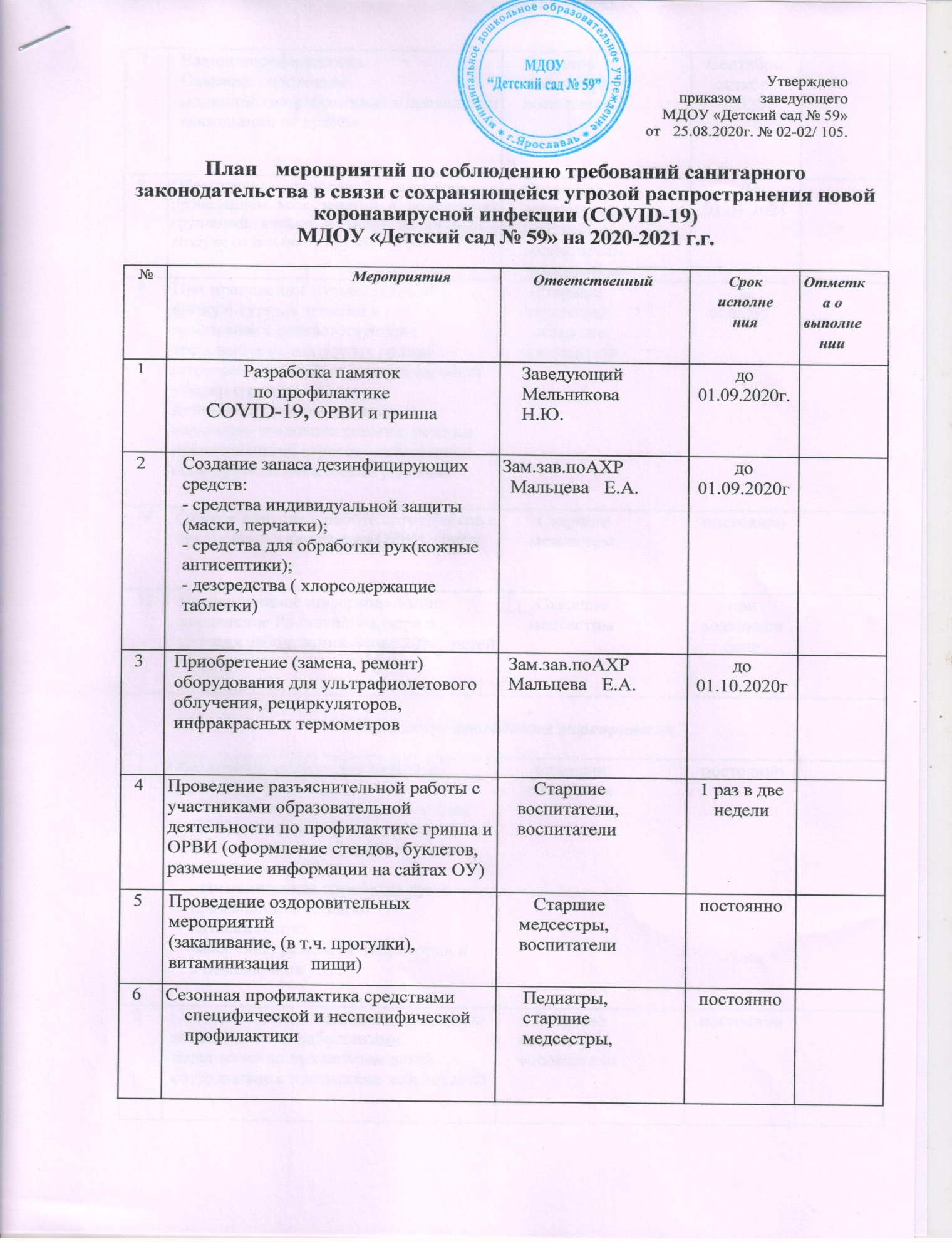 7Вакцинопрофилактика.Оказание содействиямедицинским работникам в проведениивакцинации от гриппаСтаршиемедсестры, воспитателиСентябрь, октябрь 20208Обеспечение групповой изоляции с проведением всех занятий в помещениях групповой ячейки и (или) на открытом воздухе отдельно от других групп.Старшиемедсестры, старший воспитатель.воспитатели До 01.01.20219При проведении музыкальных и физкультурных занятий впомещениях соответствующихтребованиям санитарных правил (строгое обеспечение режима влажной уборки с применением дезинфицирующих средств;воздушно-теплового режима, режима проветривания, строгое  соблюдение санитарно-гигиенических условий)Старшие медсестры,старшие воспитатели до 01.01.202110Отказ в допуске к работе сотрудников спризнаками заболевания ОРВИ, гриппСтаршие медсестрыпостоянно11Своевременное информирование управление Роспотребнадзора о случаях заболеваний более 20%  детей в группе Старшие медсестрыпри возникновенииЕжедневно проводимые мероприятияЕжедневно проводимые мероприятияЕжедневно проводимые мероприятияЕжедневно проводимые мероприятияЕжедневно проводимые мероприятия1Обеспечение режима фильтра при приеме детей в ОУ:- термометрия детям и работникам ДОУ (ведение журнала утреннего фильтра детей, журнала осмотра работников ДОУ);- гигиеническая обработка рук с применением кожных антисептиков;-масочный режим на территории и в помещениях ДОУ;Старшие медсестрыпостоянно2Осуществление ежедневного контролямедицинскими работниками, педагогами за выявлением детей, сотрудников с признаками заболеванийСтаршие медсестры, воспитателипостоянно4Обеспечение масочного режима для работниковСтаршие медсестрыпостоянно5Строгое соблюдение работниками  правил личной и общественной гигиеныСтаршие медсестрыпостоянно6Проведение ежедневной качественной уборки помещений с применением дезинфицирующих средств вирулицидного действия,   дезинфекция дверных ручек, выключателей, поручней, перил, контактных поверхностей (столов, стульев), мест общего пользования,  во всех помещениях – с кратностью обработки  каждые 2 часа.Старшие медсестры;Младшие воспитателипостоянно1Обеспечение режима фильтра при приеме детей в ОУ:- термометрия детям и работникам ДОУ (ведение журнала утреннего фильтра детей, журнала осмотра работников ДОУ);- гигиеническая обработка рук с применением кожных антисептиков;-масочный режим на территории и в помещениях ДОУ;Старшие медсестрыпостоянно